Ultrasound assisted eco-friendly synthesis of 3-cinnamoyl coumarins using N,N'-(1,2-phenylene)bis(2-aminobenzamide) dichloro cobalt immobilized on mesoporous Al-SBA-15 as a new and recyclable catalystZeinab Akbarzadeh and Javad Safaei-Ghomi*Department of Organic Chemistry, Faculty of Chemistry, University of Kashan, Kashan, 87317, I.R. Iran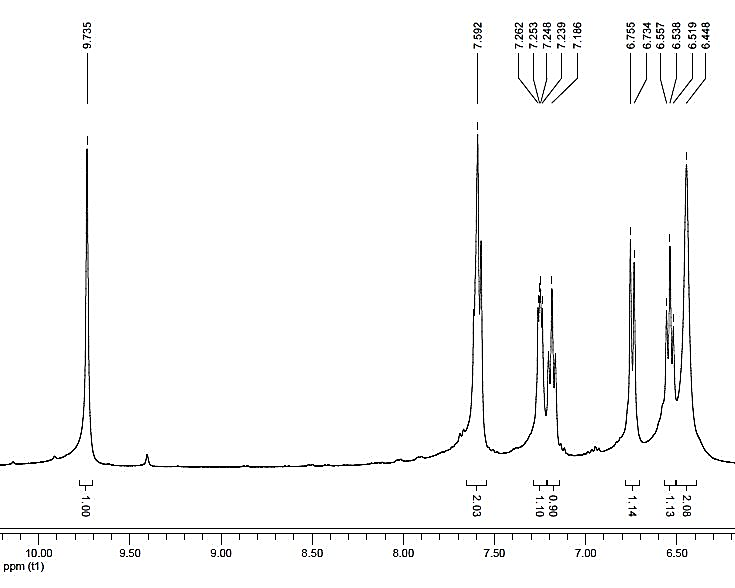 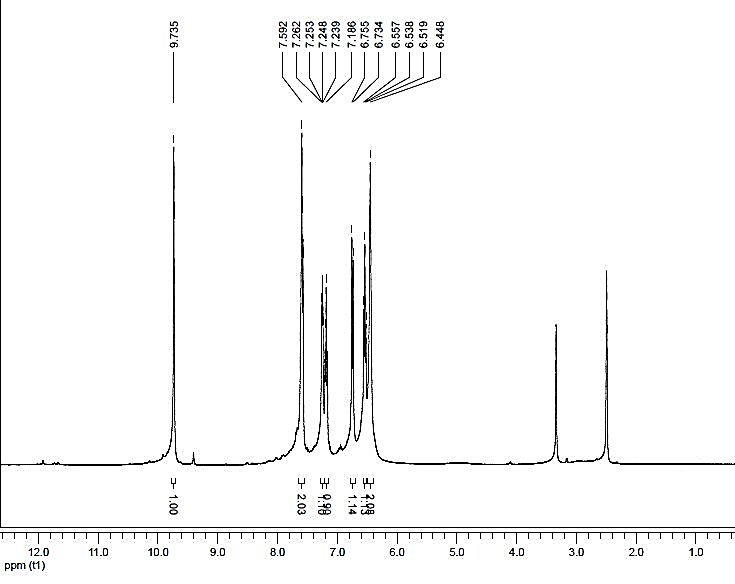 Fig. S1. 1HNMR of N,N'-(1,2-phenylene)bis(2-aminobenzamide) ligand in DMSO-d6 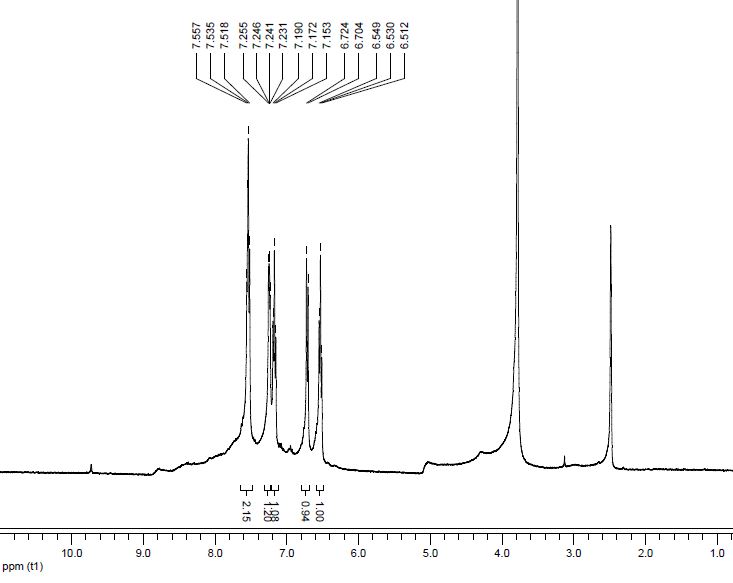 Fig.S2. 1HNMR (Exchange with D2O) of N,N'-(1,2-phenylene)bis(2-aminobenzamide) in DMSO-d6 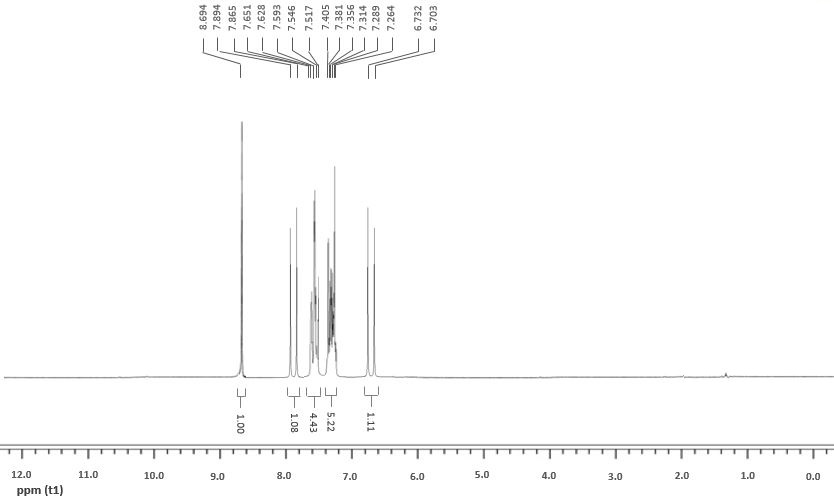 Fig.S3. 1H NMR – Compound 4a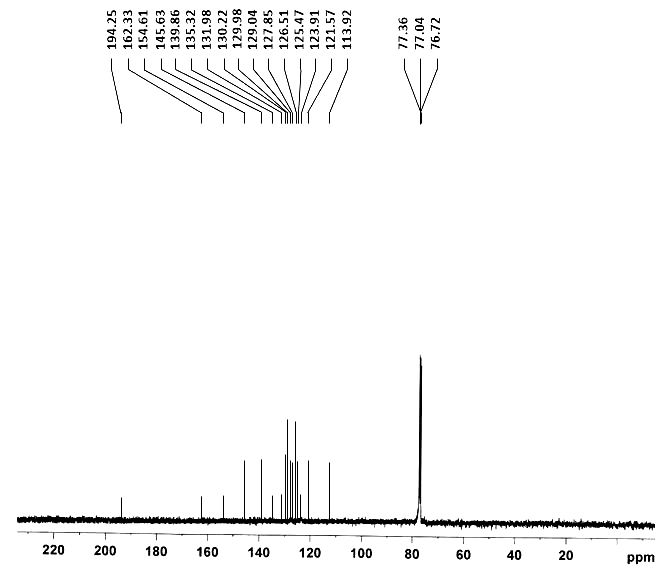 Fig.S4. 13C NMR – Compound 4a Fig.S5. MS – Compound 4a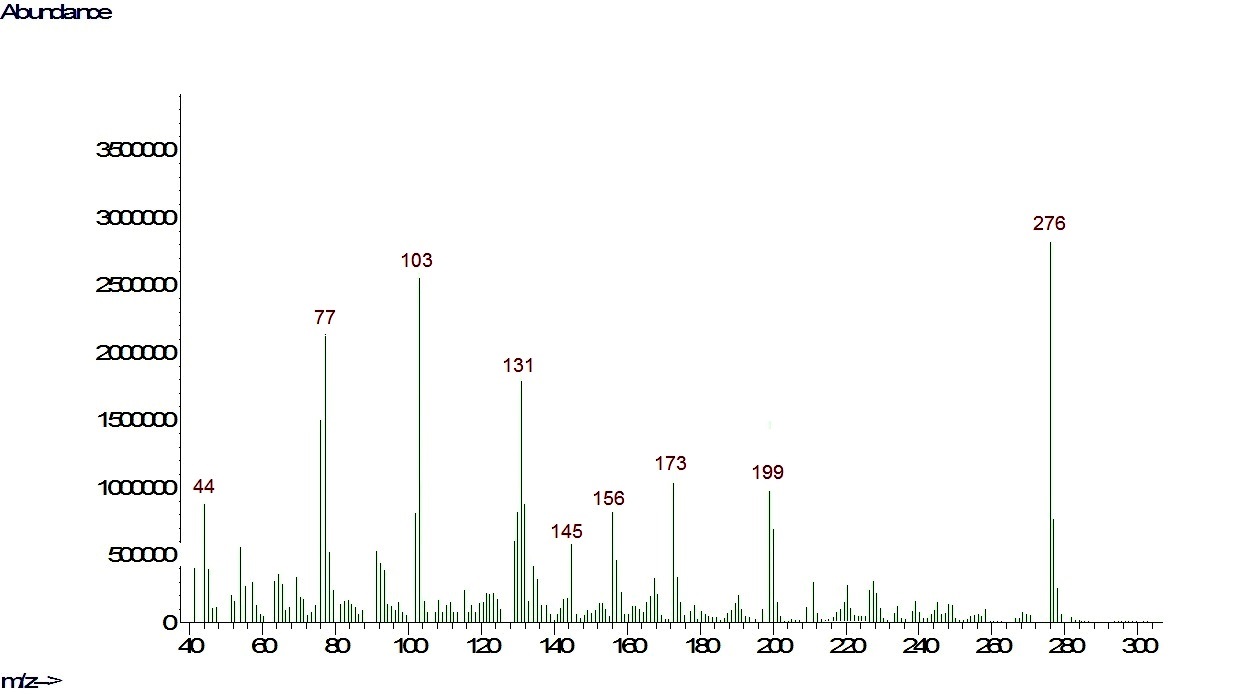 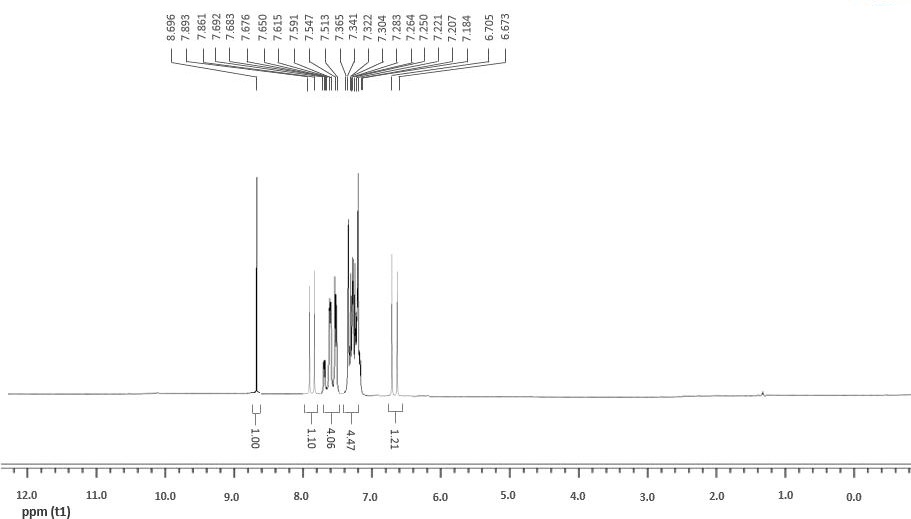 Fig.S6. 1H NMR – Compound 4b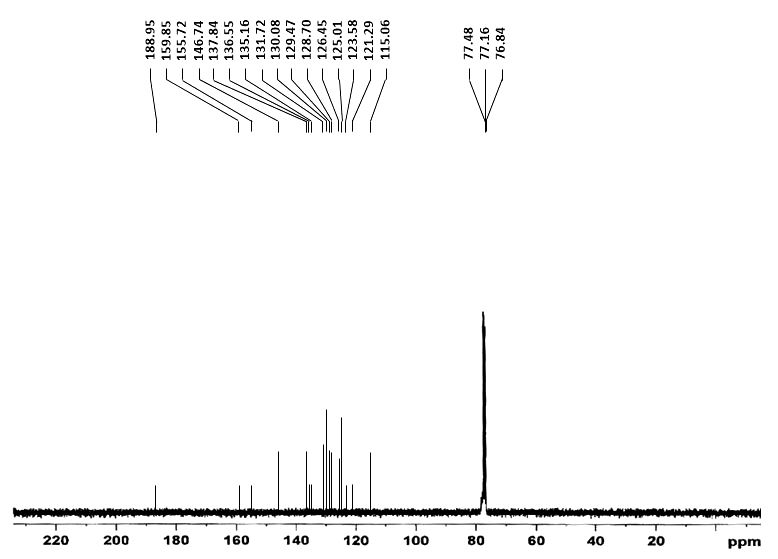 Fig.S7. 13C NMR – Compound 4b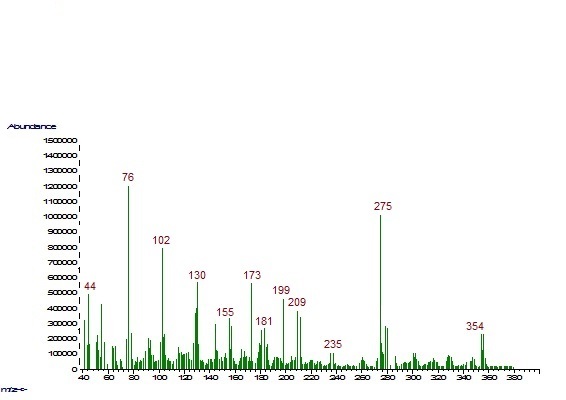 Fig.S8. MS – Compound 4b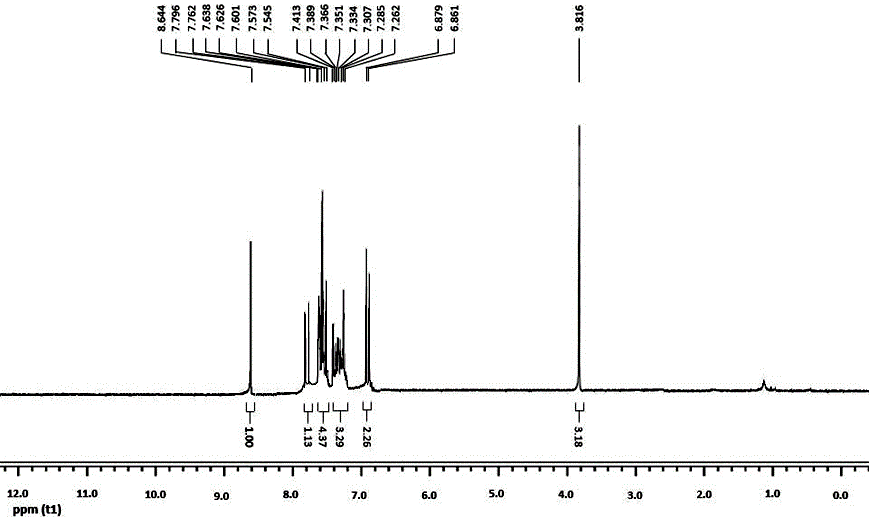 Fig.S9. 1H NMR – Compound 4c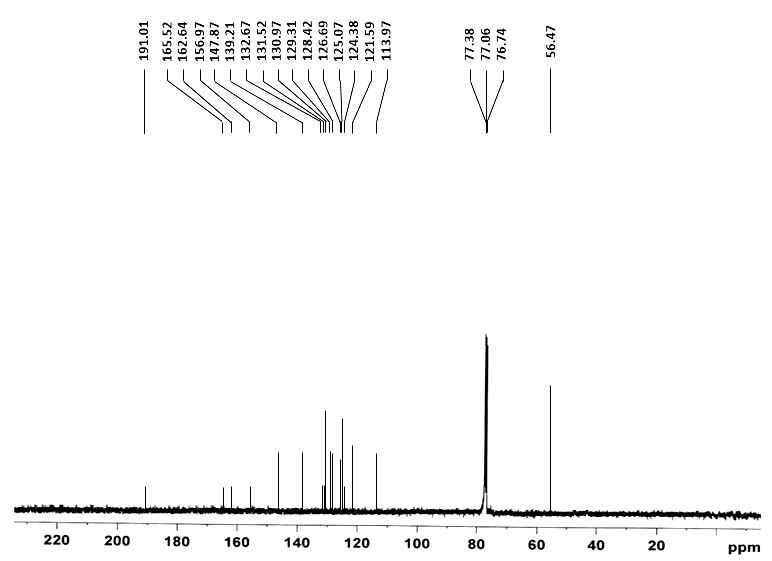 Fig.S10. 13C NMR – Compound 4c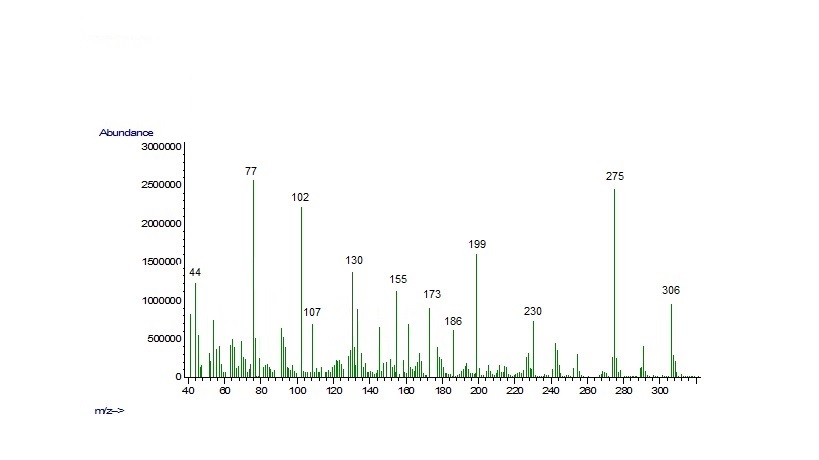 Fig.S11. MS – Compound 4c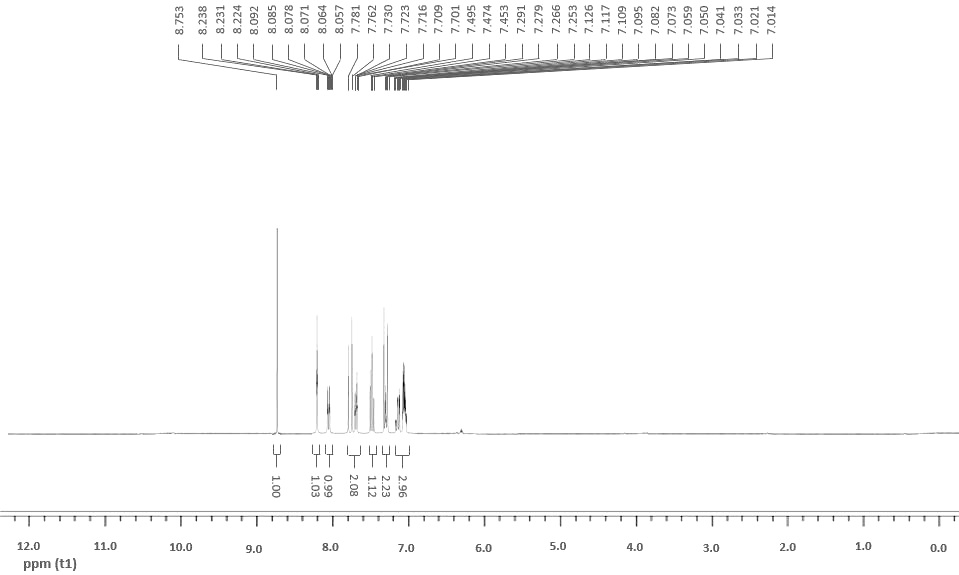 Fig.S12. 1H NMR – Compound 4d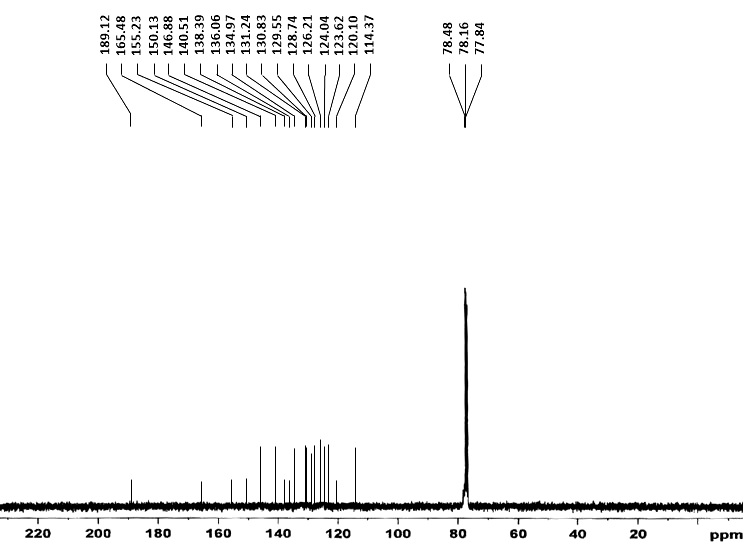 Fig.S13. 13C NMR – Compound 4d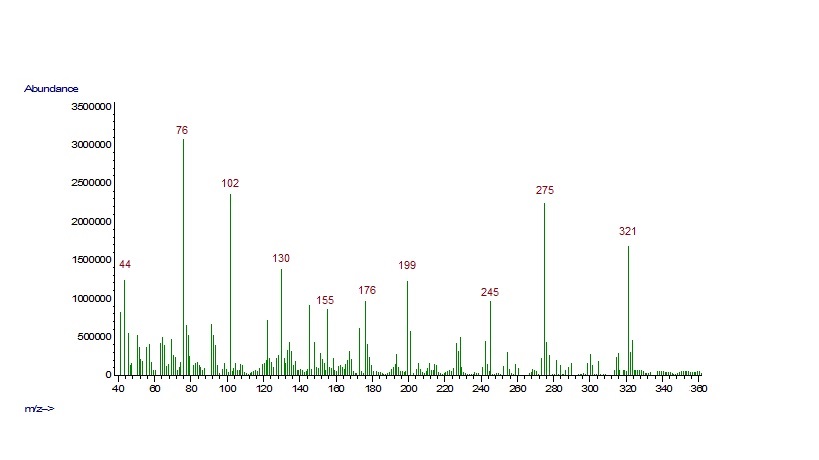 Fig.S14. MS – Compound 4d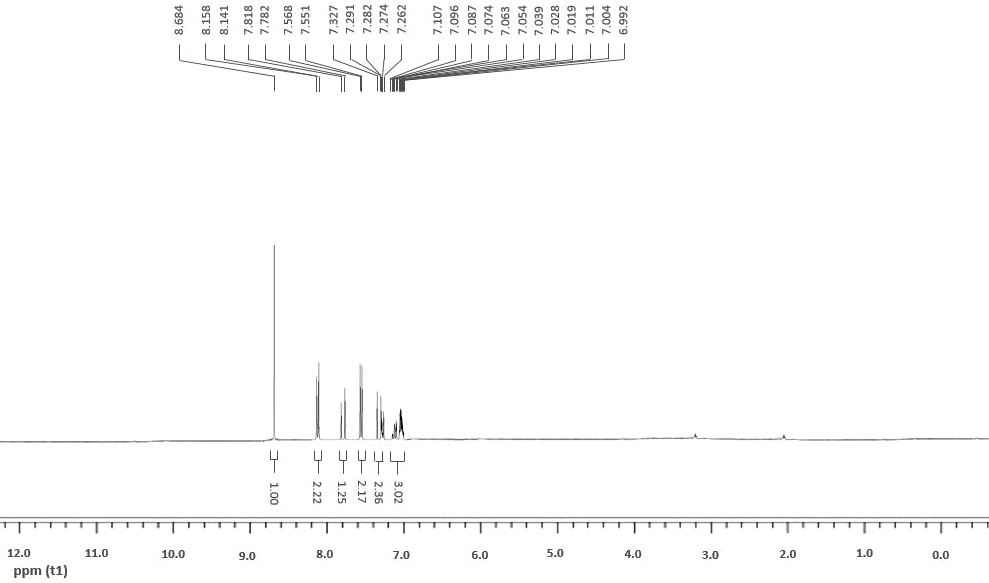 Fig.S15. 1H NMR – Compound 4e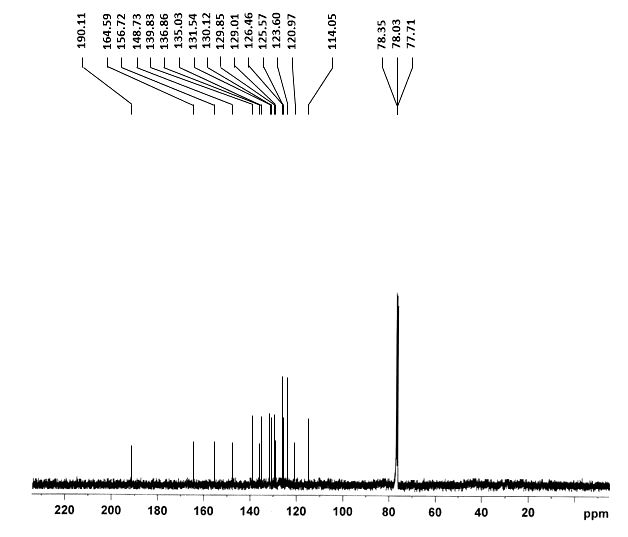 Fig.S16. 13C NMR – Compound 4e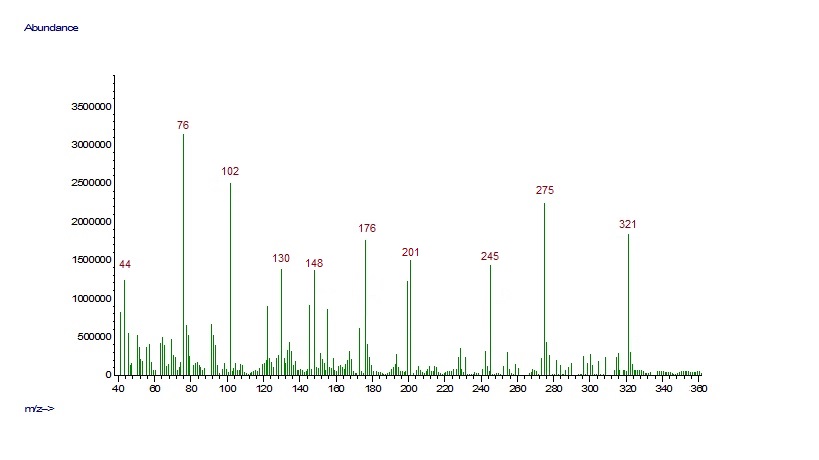 Fig.S17. MS – Compound 4e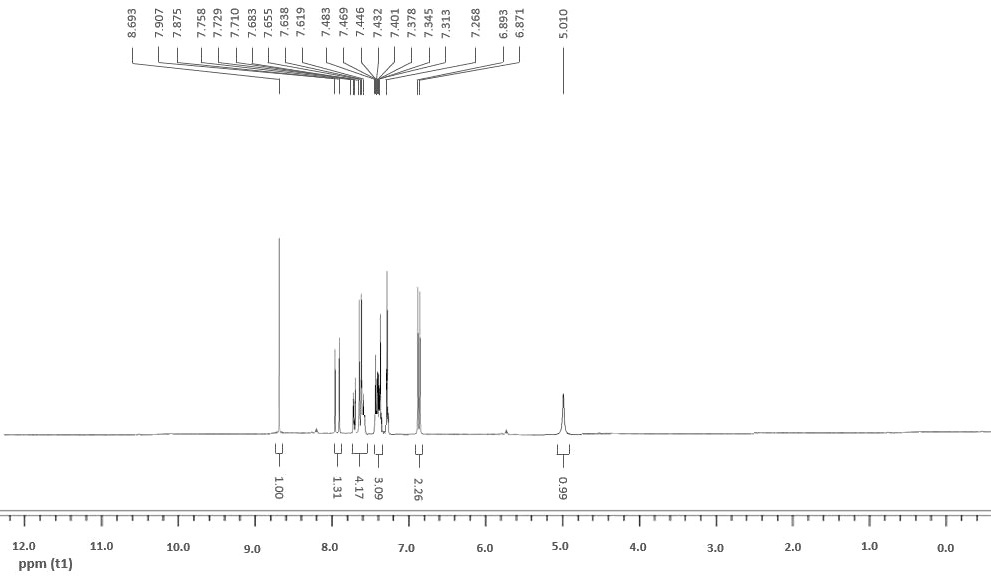 Fig.S18. 1H NMR – Compound 4f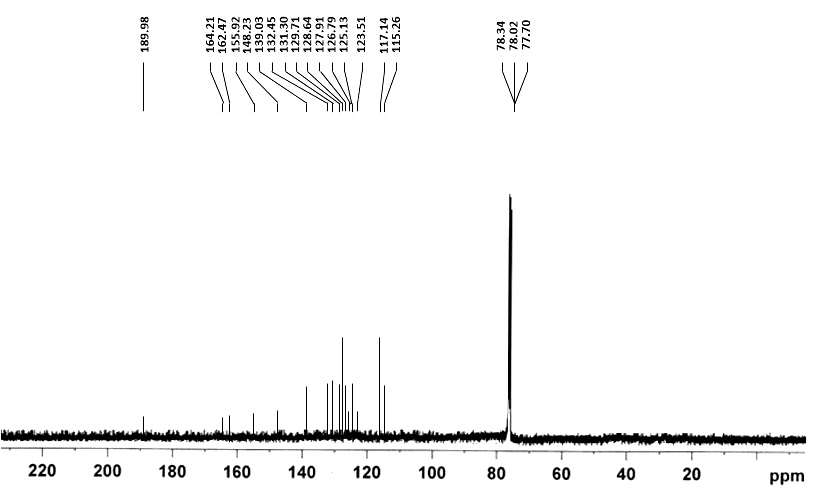 Fig.S19. 13C NMR – Compound 4f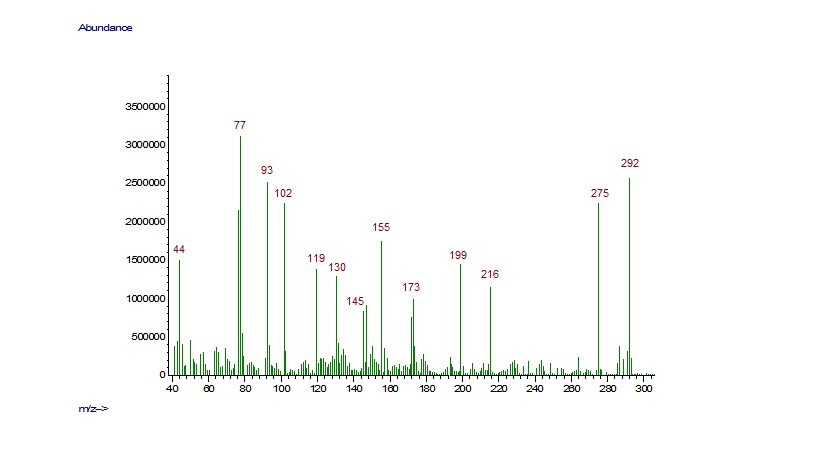 Fig.S20. MS – Compound 4f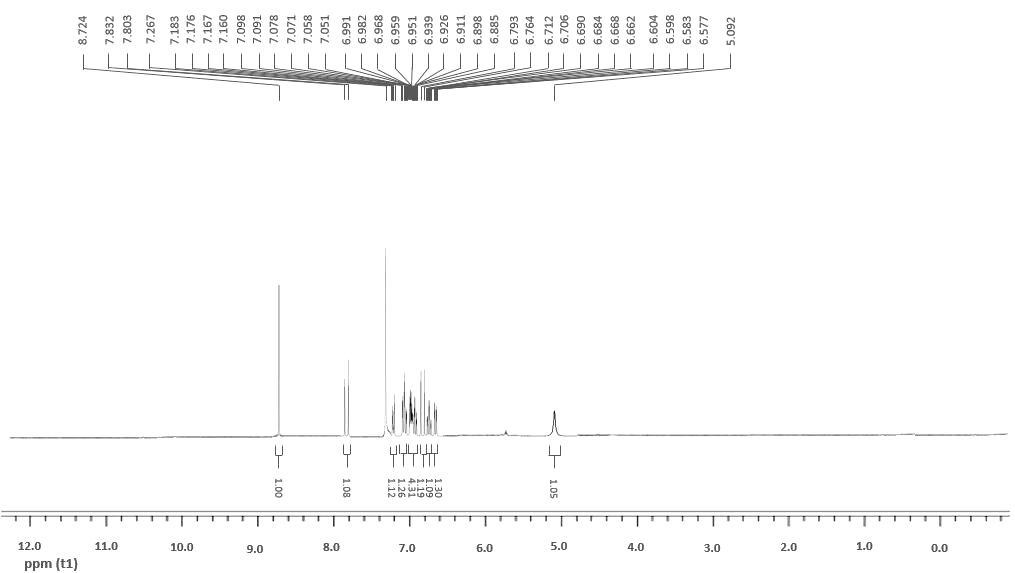 Fig.S21. 1H NMR – Compound 4g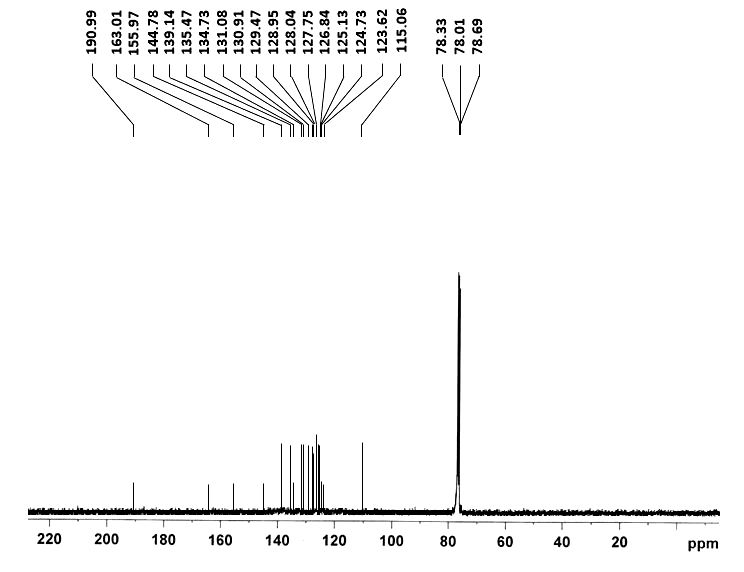 Fig.S22. 13C NMR – Compound 4g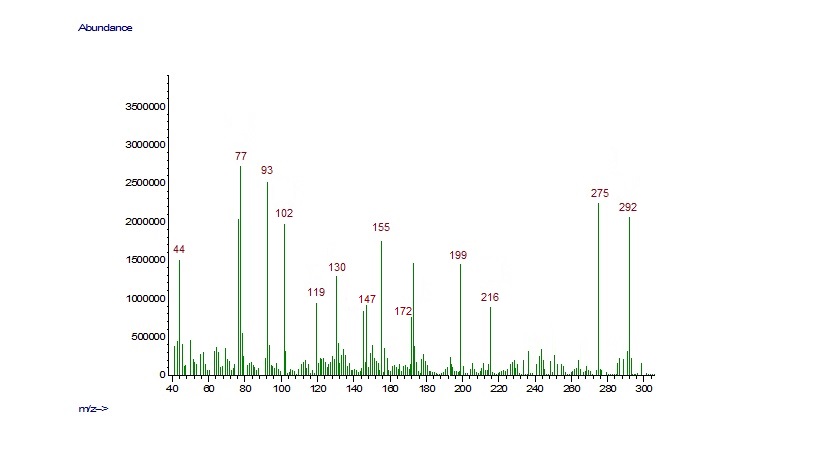 Fig.S23. MS – Compound 4g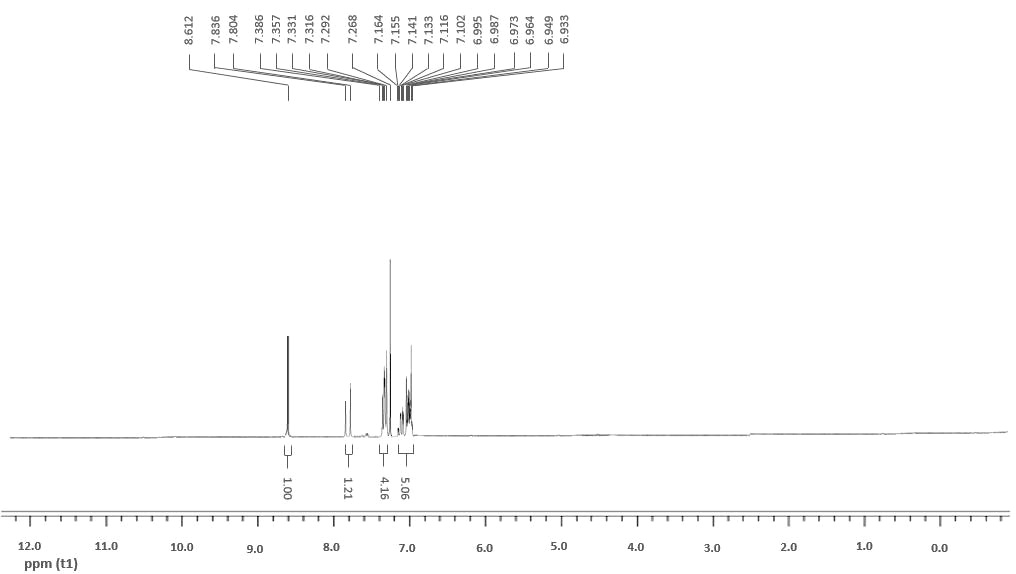 Fig.S24. 1H NMR – Compound 4h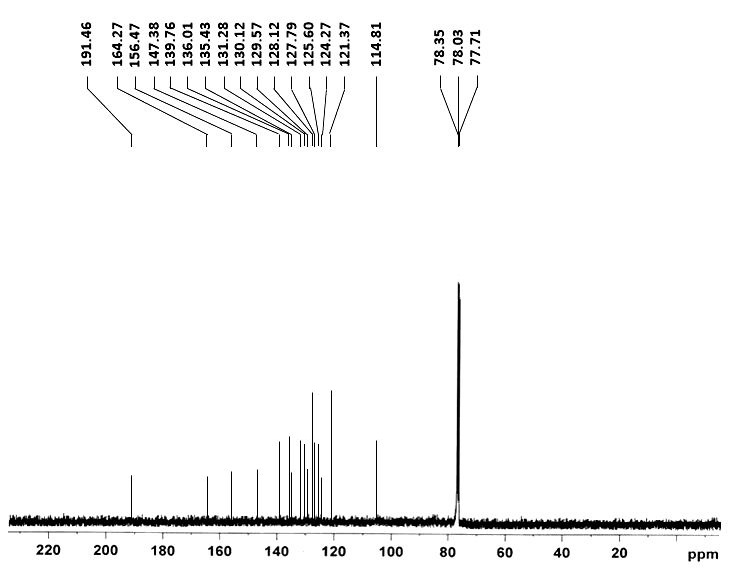 Fig.S25. 13C NMR – Compound 4h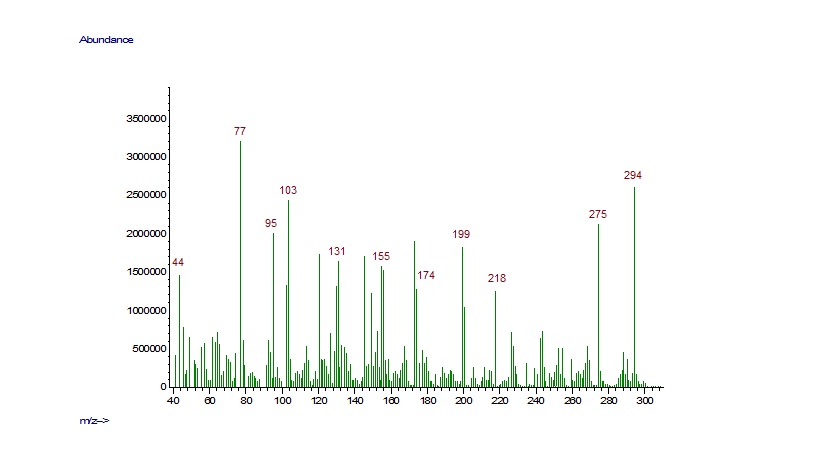 Fig.S26. MS – Compound 4h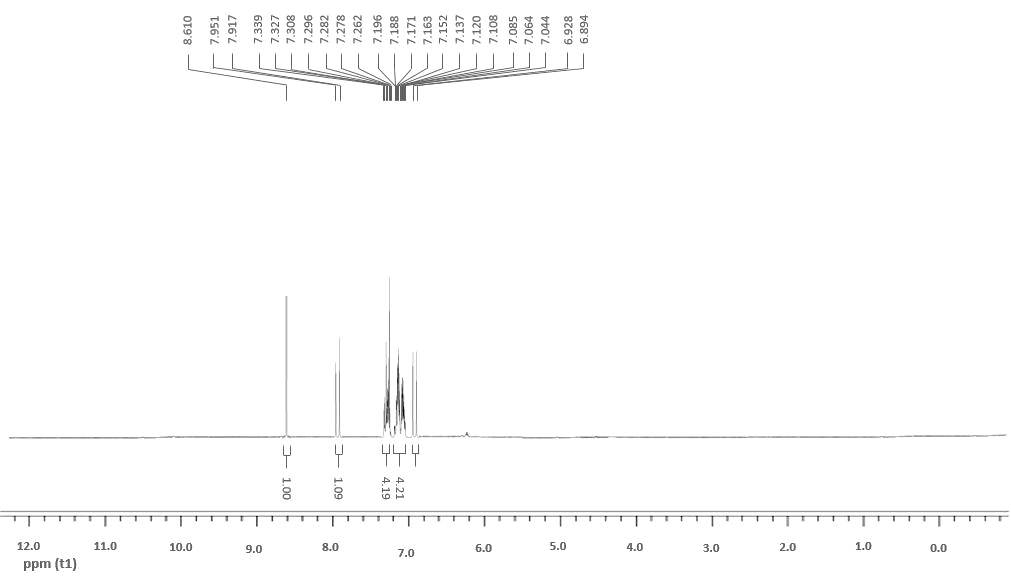 Fig.S27. 1H NMR – Compound 4i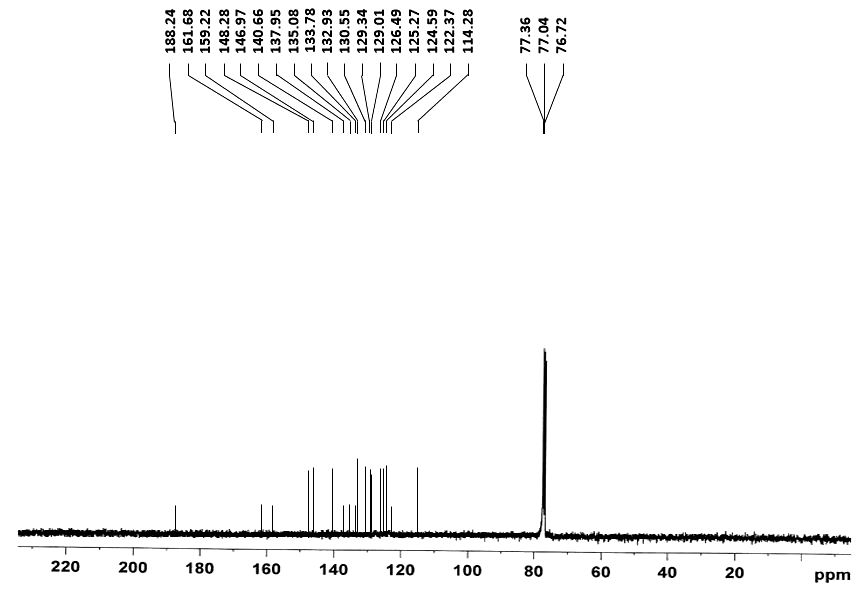 Fig.S28. 13C NMR – Compound 4i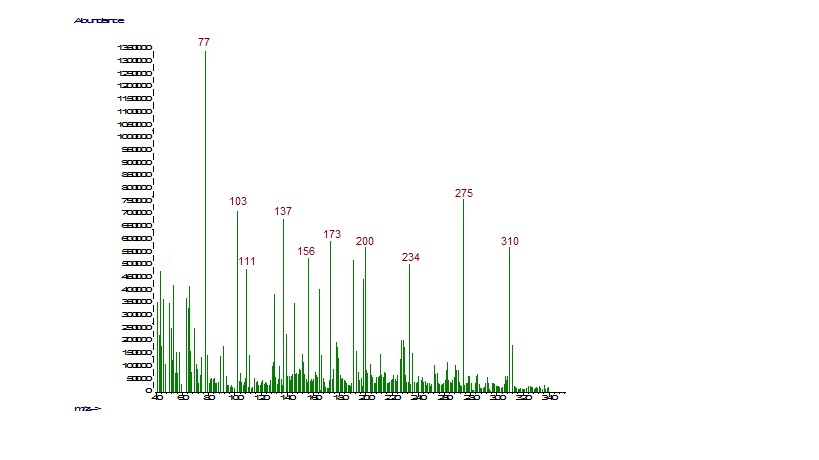 Fig.S29. MS – Compound 4i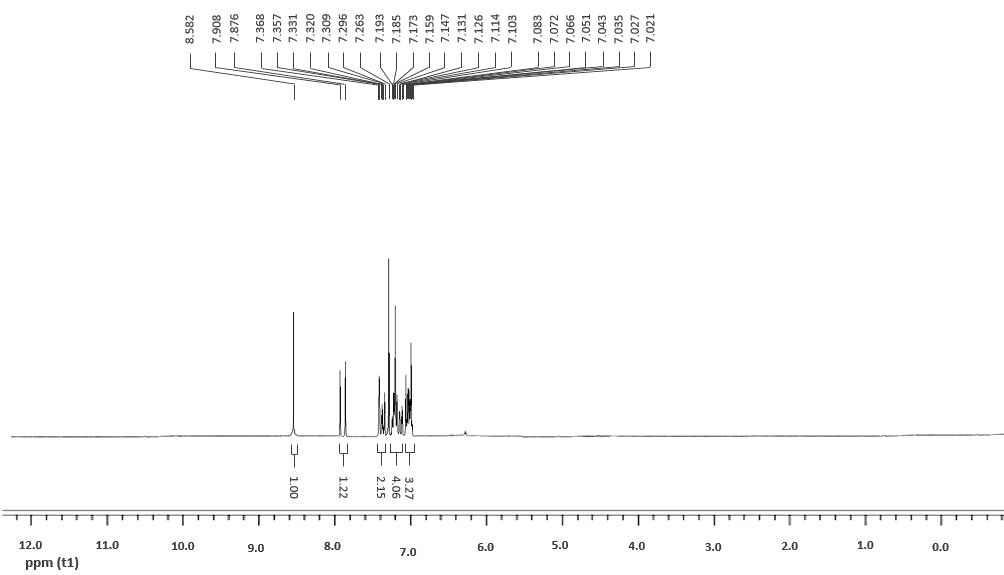 Fig.S30. 1H NMR – Compound 4j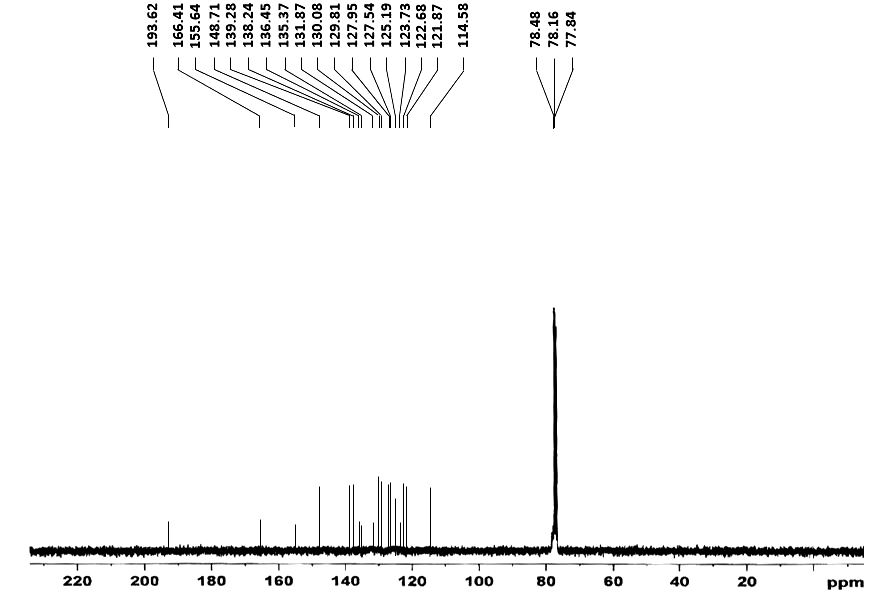 Fig.S31. 13C NMR – Compound 4j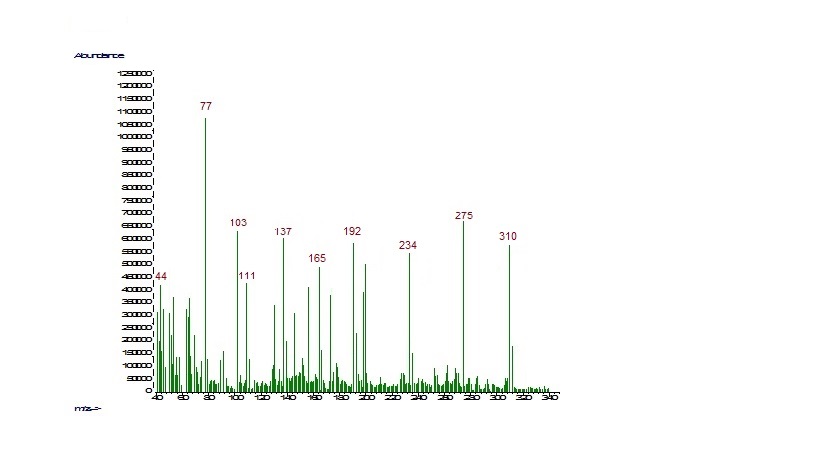 Fig.S32. MS – Compound 4j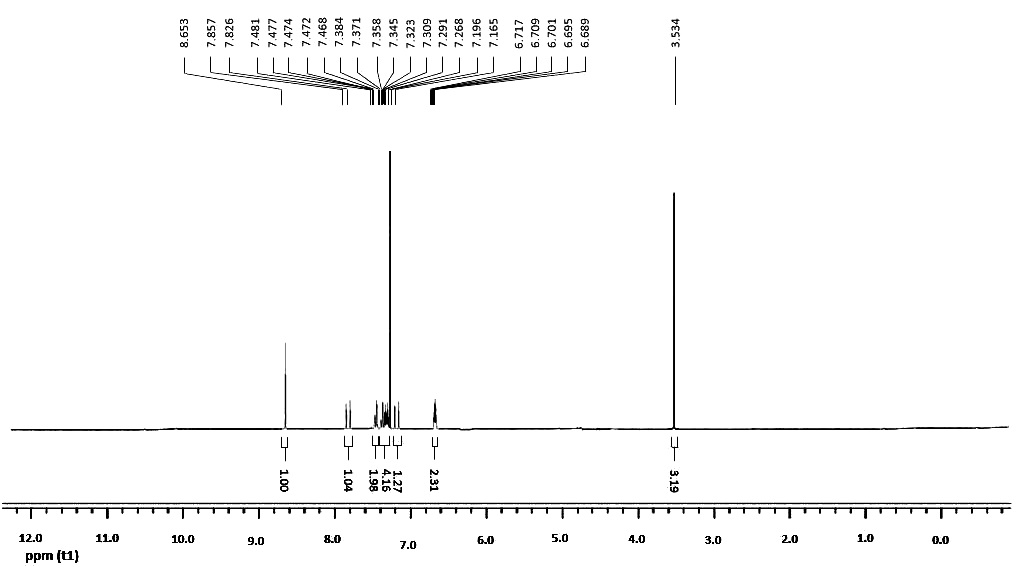 Fig.S33. 1H NMR – Compound 4k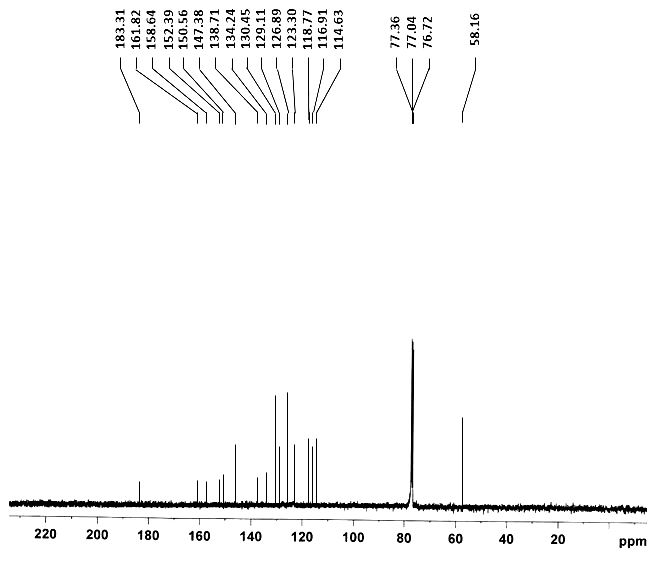 Fig.S34. 13C NMR – Compound 4k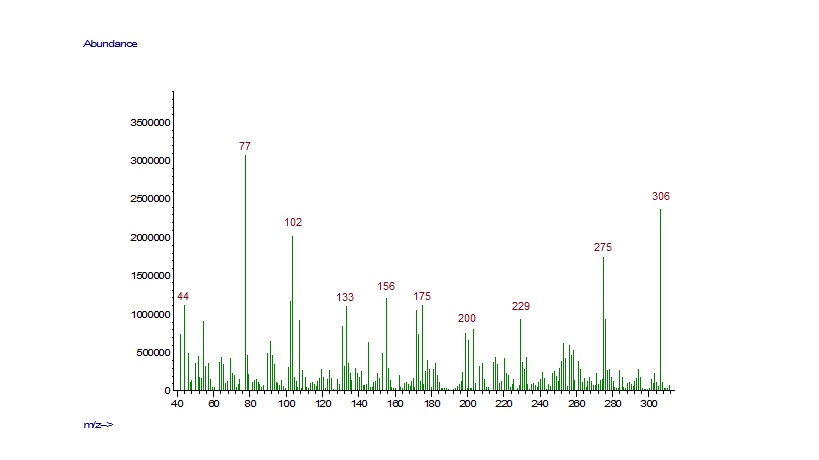 Fig.S35. MS – Compound 4k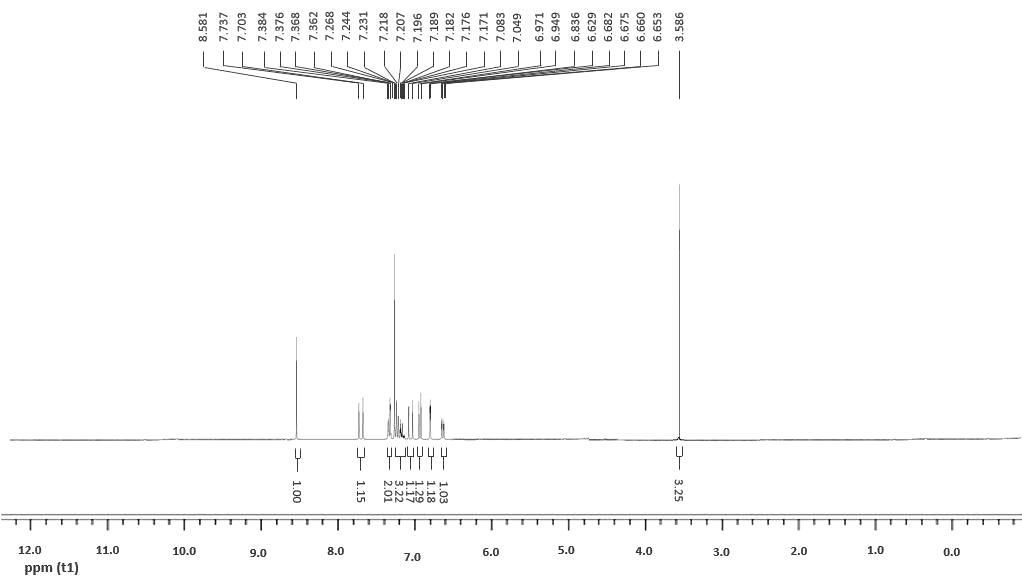 Fig.S36. 1H NMR – Compound 4l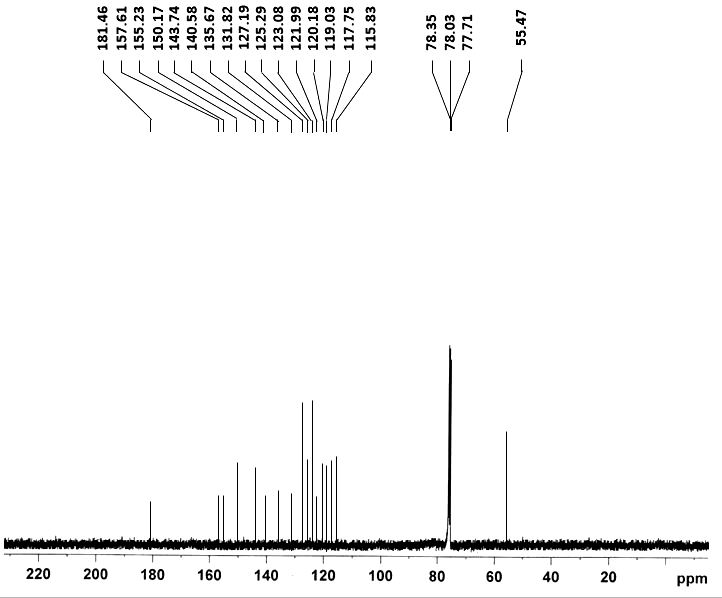 Fig.S37. 13C NMR – Compound 4l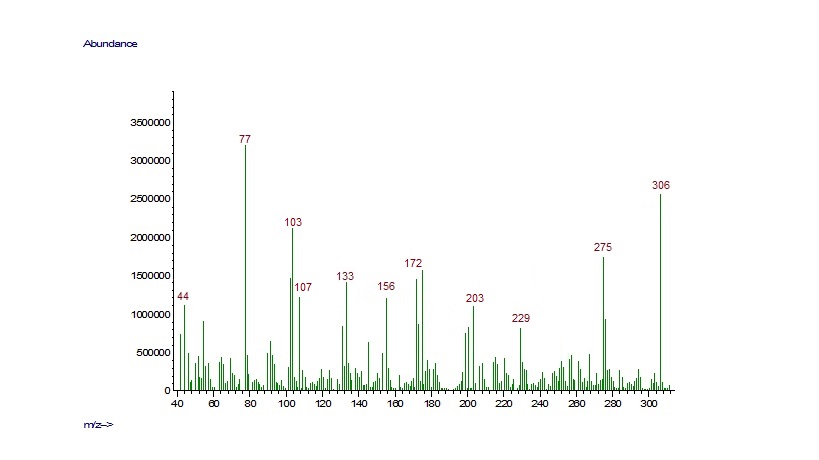 Fig.S38. MS – Compound 4l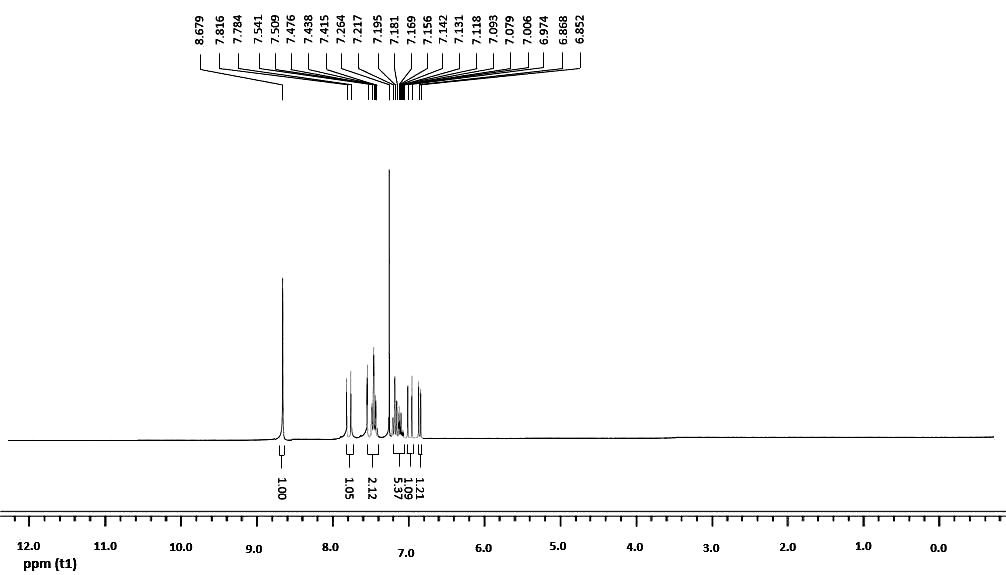 Fig.S39. 1H NMR – Compound 4m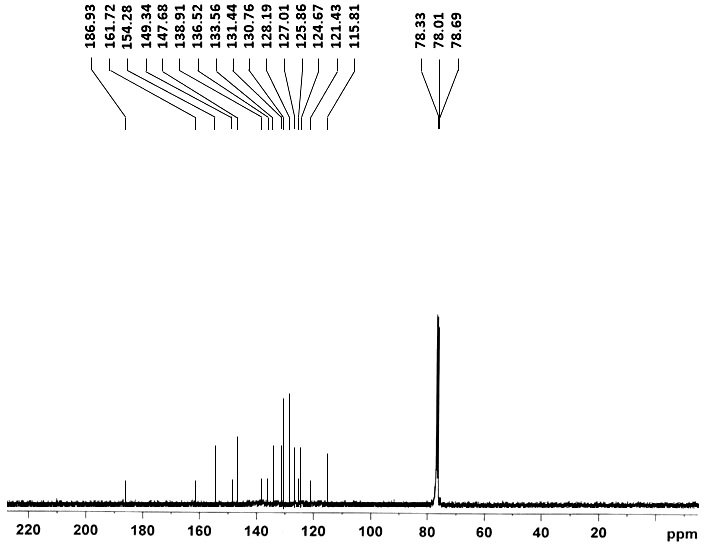 Fig.S40. 13C NMR – Compound 4m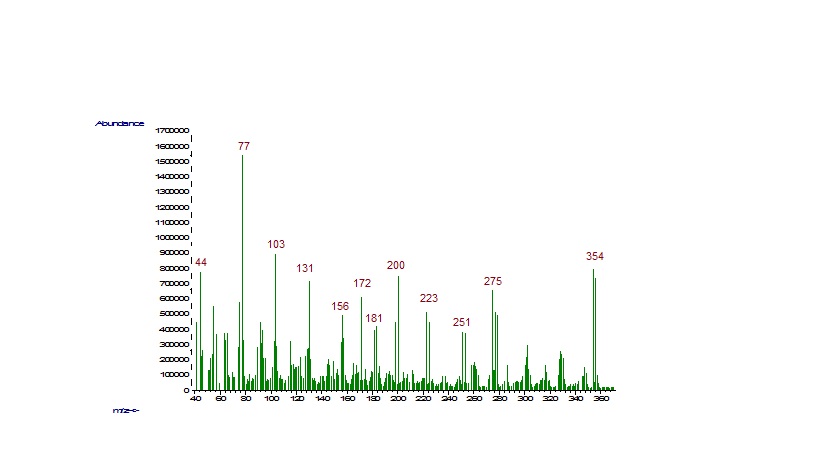 Fig.S41. MS – Compound 4m